Please follow the following instructions to enroll in a class with United Training.Follow link to United Training web site.         https://www.unitedtraining.com/Click the “Find Training” tab on the menu bar.Click on the Technology of choice (A listing of classes will appear).Click on course desired (A course schedule will appear of available classes). Make your selection by cutting and pasting below on the Course Enrollment template and return to me. Do not Enroll on the website.Once your class has been scheduled you will receive a confirmation from United Training. Daniel Dale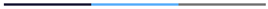 Major Account ManagerUnited Training P:(830) 453-7983 |F: (830) 632-3380 daniel.dale@unitedtraining.comwww.unitedtraining.com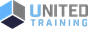 Student NameStudent Email AddressStudent CompanyShelby County GovernmentClass NameClass Start   DateClass Start Time (CDT)8:00Classroom (Please select where taking class from)Virtual Payment TypeTerrence Johnson; Extension 3 Seat Corporate Membership with Adobe and Workplace Fundamentals Add-on, 7 Microsoft Dedicated Office Classes. 9/15/23Order Number/ Coupon #ORD-UTC-0120833